Regulamin  Zakładowego Funduszu Świadczeń Socjalnychdla pracowników oraz emerytów i rencistówSzkoły Podstawowej nr 93 im. Tradycji Orła Białego we Wrocławiu.kwiecień, 2019r.Załącznik nr 1 do Zarządzenia NrDyrektora SP 93  we Wrocławiuz dnia REGULAMINZakładowego Funduszu Świadczeń Socjalnychdla pracowników oraz emerytów i rencistów Szkoły Podstawowej nr 93im. Tradycji Orła Białego we Wrocławiu.Podstawa prawna:Ustawa z dnia 4 marca o Zakładowym Funduszu Świadczeń Socjalnych (Dz. U. z 1996r, Nr 70, poz. 335, Nr 118, poz. 561. Nr 139,poz.647 i nr 147,poz 686, z 1997r, Nr 82, poz. 518 i Nr 121, poz. 770 oraz 1998, Nr 75, poz. 486 i Nr 1113, poz. 717, z 2002r Nr 135, poz. 1146, z 2003r Nr 213, poz. 2081, z 2005r Nr 249, poz. 2104 oraz 2007r Nr 69, poz.467 i Nr 89, poz. 589, z 2008r Nr 86, poz. 522 z późn. zmianami)Rozporządzenie Ministra Pracy i Polityki Socjalnej z dnia 9 marca 2009r. w sprawie sposobu ustalania przeciętnej liczby zatrudnionych w celu naliczania odpisu na Zakładowy Fundusz Świadczeń Socjalnych (Dz. U. z 2009r Nr 43, poz. 349 z późn. zmianami)Ustawa  z dnia 23.05.1991r o związkach zawodowych (Dz. U. z 2001r , Nr 79, poz. 854,  Nr 100, poz1080 i Nr 128, poz.1405, z 2002r, Nr 135, poz. 1146. Nr 153, poz. 1271i Nr 240, poz. 2052, z 2003 Nr 63, poz. 590 i Nr 213, poz. 2081 oraz 2004 nr 240, poz. 2407)Ustawa z dnia 26 stycznia 1982r Karta Nauczyciela (Dz. U. z 2018 r. poz. 967 i 2245 oraz                       z 2019 r. poz. 730)Ustawa z dnia 10 maja 2018 r. o ochronie danych osobowych (D.U. z 2018, poz. 1000)Ustawa z dnia 21 lutego 2019 r. o zmianie niektórych ustaw w związku z zapewnieniem stosowania rozporządzenia Parlamentu Europejskiego i Rady (UE) 2016/679 z dnia 27 kwietnia 2016 r. w sprawie ochrony osób fizycznych w związku z przetwarzaniem danych osobowych i w sprawie swobodnego przepływu takich danych oraz uchylenia dyrektywy 95/46/WE (ogólne rozporządzenie o ochronie danych) (Dz. U. z 2019 r. poz. 730).SPIS TREŚCI:Zasady tworzenia Funduszu i administrowania jego środkami.Podział środków Funduszu.Osoby uprawnione do korzystania ze środków FunduszuDziałalność socjalnaPostanowienia końcowe. ZAŁĄCZNIKI:Oświadczenie do naliczenia Funduszu dla emerytów i rencistówWniosek o przyznanie zapomogi losowej/ socjalnejWniosek o przyznanie dofinansowania wypoczynku dla pracownika i jego rodzinyWniosek o przyznanie dofinansowania wypoczynku dla emeryta lub rencisty i jego rodzinyUpoważnienie do opracowywania dokumentacji dotyczącej ZFŚS.Zasady tworzenia Funduszu i administrowania jego środkami.§1Fundusz tworzy się dl nauczycieli, pracowników administracji i obsługi oraz emerytów i rencistów, którzy przeszli na emeryturę lub rentę bezpośrednio po zakończeniu stosunku pracy w SP 93.Fundusz tworzy się z odpisów:w wysokości ustalanej jako iloczyn planowanej, przeciętnej w danym roku kalendarzowym, liczby nauczycieli zatrudnionych w pełnym i niepełnym wymiarze zajęć  ( po przeliczeniu na pełny wymiar zajęć) skorygowanej na końcu roku  do faktycznej przeciętnej liczby zatrudnionych nauczycieli ( po przeliczeniu na pełen wymiar zajęć) i 11% kwoty bazowej, określanej dla pracowników państwowej sfery budżetowej. Tak naliczony odpis, jest co roku zmniejszany o wartość wypłaconego nauczycielowi świadczenia urlopowego na podstawie art. 53 ust 1a Karty Nauczyciela;w wysokości 37,5% przeciętnego wynagrodzenia miesięcznego w gospodarce narodowej (z roku poprzedniego lub II półrocza roku poprzedniego jeśli jest wyższe od ogłaszanego corocznie, przez Prezesa Głównego Urzędu Statystycznego w Dzienniku Urzędowym Rzeczpospolitej Polski” Monitor Polski”, nie później niż do 20 lutego każdego roku;w wysokości 5% pobranych rent i emerytur nauczycieli.§2Środki Funduszu gromadzone są  na odrębnym rachunku bankowym.Środki Funduszu niewykorzystane w danym roku przechodzą na rok następny.Odsetki bankowe od środków Funduszu zwiększają środki tego Funduszu. Podział środków Funduszu.§3Środki Funduszu wydatkuje się na świadczenia urlopowe dla nauczycieli oraz działalność socjalną. Środki Funduszu, po wypłaceniu  świadczeń urlopowych dla nauczycieli, dzieli się następująco:5% na pożyczki mieszkaniowe – w formie scentralizowanej przyznawane przez Wydział Edukacji Urzędu Miejskiego we Wrocławiu;15% na zapomogi;80% na wypoczynek pracowników i osób uprawnionych.Niewykorzystane środki, planowane na poszczególne cele, wymienione w ust. 2 komisja socjalna może przesuwać w razie zaistniałej potrzeby uwzględniając uprawnienia zakładowej organizacji związkowej do ustalania zasad wykorzystania ZFŚS, w tym podziału środków na poszczególne cele i rodzaje działalności. Kryterium podziału ZFŚS stanowi sytuacja rodzinna, życiowa, materialna pracownika.Świadczenia ZFŚS nie maja charakteru roszczeniowego, z wyjątkiem świadczenia urlopowego dla nauczycieli. Osoby uprawnione do korzystania ze środków Funduszu§4Ze środków wymienionych w §3 ust.2 lit b) i c) mogą korzystać:Pracownicy placówki i ich rodziny oraz emeryci i renciści ich rodziny – byli pracownicy, którzy przeszli na emeryturę lub rentę  bezpośrednio po ustaniu stosunku pracy w SP 93, pracownicy przebywający na urlopach wychowawczych oraz urlopach dla poratowania zdrowia;Pozostające na utrzymaniu i wychowaniu dzieci własne, dzieci  przysposobione oraz przyjęte na wychowanie w ramach rodziny zastępczej, dzieci współmałżonków, a także pozostające na utrzymaniu osoby uprawnionej wnuki, rodzeństwo, w stosunku doktórach istnieje obowiązek alimentacyjny do 18 lat – do czasu ukończenia nauki, nie dłużej jednak niż do ukończenia 25 roku życia;Dzieci pracowników zmarłych w trakcie zatrudnienia oraz emerytów i rencistów uprawnione do pobierania renty rodzinnej po zmarłym pracowniku, emerycie lub renciście;Pracownicy sezonowi i ich rodziny zatrudnieni w placówce.Działalność socjalna§5Środki Funduszu w części przeznaczonej na działalność socjalną przeznaczone są na:Dofinansowanie krajowego i zagranicznego wypoczynku osób uprawnionych i wymienionych w § 4;Udzielanie zapomóg losowych dla osób znajdujących się w trudnej sytuacji życiowej.Udzielanie zapomóg socjalnych. §6Z form wsparcia wymienionych w § 5, pkt.1 uprawniony może korzystać 1 raz w roku.§7W zakresie zapomóg pieniężnych: dla pracowników, emerytów i rencistów, których mowa w rozdziale III § 4; pkt.1 lit. a) dotkniętych wypadkami losowymi może być przyznana zapomoga jednorazowa w ciągu roku, w zależności od możliwości finansowych funduszu;W przypadku okresowo występujących trudności materialnych wynikających z sytuacji życiowej – może być przyznana zapomoga socjalna.§8Udzielenie świadczenia socjalnego dokonywane jest na posiedzeniu komisji do spraw socjalnych.§9Pomoc finansowa zostaje udzielona na wniosek pracownika, emeryta lub rencisty, o których mowa w rozdziale III §4. pkt. 1 lit. a)Z wnioskiem o zapomogę dla pracownika i emeryta lub rencisty może wystąpić również dyrektor placówki lub organizacja związkowa. §10Wniosek o zapomogę socjalną i losową powinien zawierać:opis sytuacji, poświadczony zaświadczeniami o chorobie, zgonie, kradzieżyoświadczenie o zarobkach własnych i współmałżonka lub wysokości renty, emerytury, alimentów- średnia  z ostatnich 3  miesięcy.Wnioski o świadczenia: dofinansowanie wypoczynku, zapomogę socjalną i losową należy składać na formularzach pobranych w sekretariacie lub dostępnych na szkolnej stronie WWW do Przewodniczącej Komisji.§11Wysokość świadczeń zależy od dochodu przypadającego na osobę w rodzinie. Osoba uprawniona do korzystania z Funduszu, składa oświadczenie, którym zobowiązana jest ująć  pełna wysokość dochodów uzyskiwanych przez wspólnie zamieszkujące i prowadzące wspólne gospodarstwo domowe osoby w rodzinie.Dochód ( tj. przychód - koszty uzyskania przychodu) ustala się na podstawie:zeznania o wysokości osiągniętego dochodu w roku podatkowym (PIT) za ubiegły rok oraz innych świadczeń, np. alimenty (dot.par.5, pkt.1);oświadczenia o zarobkach własnych i współmałżonka lub wysokości renty, emerytury, alimentów – średnia z ostatnich 3 miesięcy (dot.par.5 pkt.2 i 3);w przypadku prowadzenia działalności gospodarczej – przyjmuje się dochód zadeklarowany przez uprawnionego we wniosku, nie niższy jednak niż zadeklarowana podstawa wymiaru składek na ubezpieczenie społeczne. A jeżeli z tytułu prowadzenia tej działalności nie istnieje obowiązek ubezpieczenia społecznego, przyjmuje się kwotę najniższej podstawy wymiaru składek na ubezpieczenie społeczne  (tj. 60% przeciętnego wynagrodzenia  gospodarce narodowej za ostatni kwartał).Wysokość świadczeń określona jest w tabeli ustalanej corocznie i stanowiącej załącznik do preliminarza. §12Osobie korzystającej ze świadczeń Funduszu, która złożyła oświadczenie niezgodne z prawdą, nie przyznaje się świadczenia, o które wnioskuje. Postanowienia końcowe.§13Dyrektor placówki powołuje komisje do spraw socjalnych, w skład której wchodzi po jednym przedstawicielu oddelegowanym przez związki zawodowe.Podstawą działania komisji jest plan wydatków opracowany na rok budżetowy.Stanowisko komisji, w sprawie przyznawania świadczeń z Funduszu, jest równoznaczne z uzgodnieniem z organizacjami związkowymi.Świadczeniobiorcy mający zastrzeżenia formalne do pracy komisji  mogą złożyć  zażalenie do dyrektora. Komisja zbiera się raz na dwa miesiące (włączając okres przerw w pracy szkoły) oraz w zależności od potrzeb na wniosek Dyrektora.§14Wnioski do Przewodniczącej składa się w zależności od rodzaju świadczeń w następujących terminach:o dofinansowanie wypoczynku letniego do 10 maja każdego roku kalendarzowego;o zapomogi losowe i socjalne- zgodnie z potrzebami.Wnioski, które nie zostały złożone w wyznaczonym  terminie pozostają bez rozpatrzenia.Każdy wniosek musi zawierać zgodę Świadczeniobiorcy na przetwarzanie danych osobowych. §15Wszystkie zamiany regulaminu Funduszu wprowadza się aneksem do regulaminu, po uzgodnieniu ze związkami zawodowymi.§16Dyrektor placówki zobowiązany jest udostępnić Regulamin do wglądu wszystkim pracownikom oraz emerytom i rencistom uprawnionym do korzystania z Funduszu.§17Formularze wniosków są załącznikami do Regulaminu. §18Niniejszy Regulamin wchodzi w życie z dniem podpisania. §19Z dniem podpisania niniejszego regulaminu traci moc Regulamin ZFŚS dla pracowników oraz emerytów i rencistów Szkoły Podstawowej nr 93 im. Tradycji Orła Białego we Wrocławiu z  28 czerwca 2013r. Uzgodniono ze Związkami Zawodowymi:………………………………..	 …………	………………… 	…………………….Nazwa związku			               data		pieczęć związku	             podpis i pieczęć imienna………………………………..	 …………	………………… 	…………………….Nazwa związku			               data		pieczęć związku	             podpis i pieczęć imienna………………………………………podpis i pieczęć dyrektoraZałącznik nr 1 do Regulaminu ZFŚS w SP 93 					Wrocław, dn. …………………………………OŚWIADCZENIE do naliczania Funduszu dla emerytów i rencistówOświadczam, że wyrażam zgodę na przetwarzanie moich danych osobowych dla potrzeb socjalnych (Ustawa z dnia 10 maja 2018 r. o ochronie danych osobowych (D.U. z 2018, poz. 1000) Administratorem danych jest Szkoła Podstawowa nr 93 im. Tradycji Orła Białego  z siedzibą przy ul. Niemcewicza 29-31, 50-238 Wrocław. Kontakt do naszego inspektora ochrony danych: tomasz.grzybowski@coreconsulting.pl lub CORE Consulting, ul. Z. Krasińskiego 16, 60-830 Poznań.
Szczegółowe informacje o regułach przetwarzania danych dostępne są w sekretariacie SP 93, oraz na stronie http://sp93wroclaw.xo.pl/Przetwarzanie_danych.htm ………………………………….podpis emeryta/ rencisty*wpisać z odcinka emerytury/ renty lub decyzji ZUS kwotę dochoduZałącznik nr 2 do Regulaminu ZFŚS w SP 93 					Wrocław, dn. …………………………………WNIOSEK o przyznanie zapomogi losowej/socjalnejOświadczam pod odpowiedzialnością karną, że dochód w mojej rodzinie jest podany ze wszystkich źródeł utrzymania, dane podane we wniosku są prawdziwe.Jednocześnie oświadczam, ze wyrażam zgodę na przetwarzanie moich danych osobowych dla potrzeb socjalnych (Ustawa z dnia 10 maja 2018 r. o ochronie danych osobowych (D.U. z 2018, poz. 1000) Administratorem danych jest Szkoła Podstawowa nr 93 im. Tradycji Orła Białego  z siedzibą przy ul. Niemcewicza 29-31, 50-238 Wrocław. Kontakt do naszego inspektora ochrony danych: tomasz.grzybowski@coreconsulting.pl lub CORE Consulting, ul. Z. Krasińskiego 16, 60-830 Poznań.
Szczegółowe informacje o regułach przetwarzania danych dostępne są w sekretariacie SP 93, oraz na stronie http://sp93wroclaw.xo.pl/Przetwarzanie_danych.htm ……………………………………………………………………………………..                                                                                          (podpis wnioskodawcy)Opinia Dyrektora szkoły:…………………………………………………………………………………………………………………………………………………………………………………………………………………………………………………………………………………………………………………………………………………………………………………………………………………………………………………………………………………………………………………………………………………………………………………………………………………………………………………………………………………………………………………………………………………………………………………………………………………Wrocław, dn. ……………………………………………………………………………………………………………………………….                      podpis i pieczęć Dyrektora szkołyPieczęć szkołyKomisja Socjalna w SP 93 we Wrocławiu na posiedzeniu w dniu…………………………………………………………Protokół nr……………………………………………, postanowiła:PRZYZNAĆ  zapomogę z funduszu w wysokości………………………………………………………………………………….*ODMÓWIĆ przyznania zapomogi , uzasadnienie odmowy…………………………………………………………………*…………………………………………………………………………………………………………………………………………………………………………………………………………………………………………………………………………………………………………………………………………………………………………………………………………………………………………………………………………………………………………………………………………………………………………………………………………………………………………………………………………………………………………………………………………………………………………………………………………………Podpisy Komisji:*niepotrzebne skreślićZałącznik nr 3do Regulaminu ZFŚS w SP 93				        Wrocław, dn. …………………………………WNIOSEKO PRZYZNANIE DOFINANSOWANIA DO WYPOCZYNKUDLA PRACOWNIKA I RODZINYo zarezerwowanie środków na indywidualny zakup obozu/ kolonii- rachuneko zarezerwowanie środków na zakup indywidualnych wczasów zorganizowanych, leczniczych - rachuneko przydział środków na wczasy „ pod gruszą”Imię i nazwisko …………………………………………………………………………………………………………………………………….Nr PESEL……………………………………………………………………………………………………………………….Adres zamieszkania………………………………………………………………………………………………………Zatrudniony w tutejszej placówce  na stanowisku …………………………………………………………………………….…							……………………………………………………………………..	/pieczątka placówki/						podpis i imienna pieczątka dyrektora placówkiStan rodziny pracownika:W przypadku dzieci uczących się powyżej 18 roku życia zaświadczenie lub legitymacja / jeżeli ksero - potwierdzone za zgodność z oryginałem/.Oświadczam, że miesięczny dochód brutto na 1 członka mojej rodziny za ubiegły rok wynosi: ………………………………………………………………………………..słownie: ………………………………………………………………………………………………………………………………………….……UWAGA:miesięcznym dochodem brutto rodziny jest: roczna suma dochodów brutto pracownika i współmałżonka oraz innych członków rodziny na podstawie PIT- ów za ubiegły rok, a także roczny dochód z tytułu renty, emerytury, alimentów i innych dochodów, podzielone na 12 miesięcy i podzielone przez ilość osób w rodzinie. Oświadczam pod odpowiedzialnością karną, ze dochód w mojej rodzinie jest podany ze wszystkich źródeł utrzymania, a dane zawarte we wniosku są prawdziwe, znane mi są przepisy Kodeksu Karnego art. 233 §1 i 2 kk o odpowiedzialności za podanie nieprawdziwych, niezgodnych z rzeczywistością danych.Jednocześnie oświadczam, ze wyrażam zgodę na przetwarzanie moich danych osobowych dla potrzeb socjalnych(Ustawa z dnia 10 maja 2018 r. o ochronie danych osobowych (D.U. z 2018, poz. 1000)Administratorem danych jest Szkoła Podstawowa nr 93 im. Tradycji Orła Białego  z siedzibą przy ul. Niemcewicza 29-31, 50-238 Wrocław. Kontakt do naszego inspektora ochrony danych: tomasz.grzybowski@coreconsulting.pl lub CORE Consulting, ul. Z. Krasińskiego 16, 60-830 Poznań.
Szczegółowe informacje o regułach przetwarzania danych dostępne są w sekretariacie SP 93, oraz na stronie http://sp93wroclaw.xo.pl/Przetwarzanie_danych.htm Wrocław, dnia………………………………………………..			……………………………………………………								                                 /podpis wnioskodawcy/Przyznaną  kwotę dofinansowania do wypoczynku proszę przekazać na moje konto osobiste:Nr…………………………………………………………………………………………………………………………………………………………UWAGA: Środki nie pobrane w ciągu 3 miesięcy od chwili przyznania, jako środki niewykorzystane przechodzą na konto funduszu.Zatwierdzono na posiedzeniu w dniu………………………………… protokół nr……………….….Załącznik nr 4do Regulaminu ZFŚS w SP 93				        Wrocław, dn. …………………………………WNIOSEKO PRZYZNANIE DOFINANSOWANIA DO WYPOCZYNKUDLA EMERYTA/ RENCISTY I RODZINYo zarezerwowanie środków na indywidualny zakup obozu/ kolonii- rachuneko zarezerwowanie środków na zakup indywidualnych wczasów zorganizowanych, leczniczych - rachuneko przydział środków na wczasy „ pod gruszą”Imię i nazwisko ……………………………………………………………………………………………………………………….Nr PESEL………………………………………………………………………………………………………………………………….Adres zamieszkania…………………………………………………………………………………………………………………Ostatnie miejsce pracy……………………………………………………………………………………………………………Stan cywilny: osoba samotna/ rodzinaStan rodzinny emeryta / rencisty:W przypadku dzieci uczących się powyżej 18 roku życia zaświadczenie lub legitymacja / jeżeli ksero- potwierdzone za zgodność z oryginałem/.Oświadczam, że miesięczny dochód brutto na 1 członka mojej rodziny za ubiegły rok wynosi: ………………………………………………………………………………..słownie: …………………………………………………………………………………………………………………………………UWAGA:miesięcznym dochodem brutto rodziny jest: roczna suma dochodów brutto pracownika i współmałżonka oraz innych członków rodziny na podstawie PIT- ów za ubiegły rok, a także roczny dochód z tytułu renty, emerytury, alimentów i innych dochodów, podzielone na 12 miesięcy i podzielone przez ilość osób w rodzinie. Oświadczam pod odpowiedzialnością karną, ze dochód w mojej rodzinie jest podany ze wszystkich źródeł utrzymania, a dane zawarte we wniosku są prawdziwe, znane mi są przepisy Kodeksu Karnego art. 233 §1 i 2 kk o odpowiedzialności za podanie nieprawdziwych, niezgodnych z rzeczywistością danych.Jednocześnie oświadczam, ze wyrażam zgodę na przetwarzanie moich danych osobowych dla potrzeb socjalnych (Ustawa z dnia 10 maja 2018 r. o ochronie danych osobowych (D.U. z 2018, poz. 1000)Administratorem danych jest Szkoła Podstawowa nr 93 im. Tradycji Orła Białego  z siedzibą przy ul. Niemcewicza 29-31, 50-238 Wrocław. Kontakt do naszego inspektora ochrony danych: tomasz.grzybowski@coreconsulting.pl lub CORE Consulting, ul. Z. Krasińskiego 16, 60-830 Poznań.
Szczegółowe informacje o regułach przetwarzania danych dostępne są w sekretariacie SP 93, oraz na stronie http://sp93wroclaw.xo.pl/Przetwarzanie_danych.htm Wrocław, dnia………………………………………………..			……………………………………………………								        /podpis wnioskodawcy/Przyznaną  kwotę dofinansowania do wypoczynku proszę przekazać na moje konto osobiste:Nr…………………………………………………………………………………………………………………………………………UWAGA: Środki nie pobrane w ciągu 3 miesięcy od chwili przyznania, jako środki niewykorzystane przechodzą na konto funduszu.Zatwierdzono na posiedzeniu w dniu………………………………… protokół nr………….Imię i nazwiskoAdres zamieszkaniaNr PESELNr telefonuOstatnie miejsce zatrudnieniaNr decyzji ZUSMiesięczne wysokości emerytury/ renty brutto*Imię i nazwiskoNr PESELAdres zamieszkaniaNazwa i adres placówkiZatrudniony od                             dona stanowiskuWarunki materialne:Warunki materialne:Miesięczne wynagrodzenie pracownika brutto wraz z dodatkamiMiesięczne wynagrodzenie współmałżonka brutto wraz z dodatkamiInne dochody brutto ( np. alimenty, renta, emerytura i inne)Ilość osób w rodzinieŚrednia przypadająca na osobę w rodzinieUzasadnienie wniosku:Uzasadnienie wniosku:Lp.Stopień pokrewieństwaNazwisko i imięData urodzenia dzieckaForma wypoczynku /a, b, c/Miejsce nauki1współmałżonek2córka / syn3córka / synLp.Stopień pokrewieństwaNazwisko i imięData urodzenia dzieckaForma wypoczynku /a, b, c/Miejsce nauki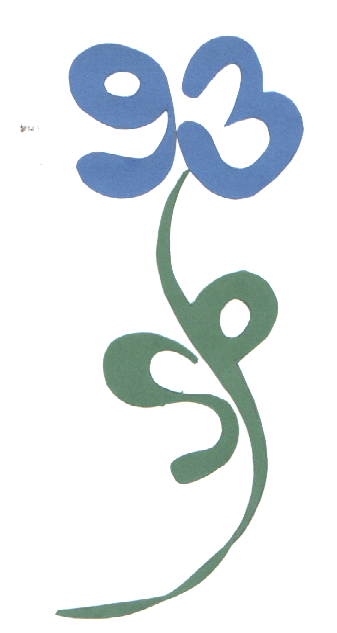 